Российская Федерация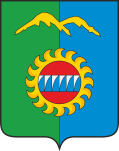 Администрация города ДивногорскаКрасноярского краяП О С Т А Н О В Л Е Н И Е 27.06.2023	                                   г. Дивногорск	                                                         № 87пО внесении изменений в постановление администрации города Дивногорска от 07.02.2014 № 07п «Об утверждении Схемы теплоснабжения муниципального образования город Дивногорск на 2013-2028 годы» (в ред. пост. от 15.04.2016 № 40п, от 27.04.2018 № 71п, от 30.06.2022 № 119п)На основании Федерального закона от 06.10.2003 № 131-ФЗ «Об общих принципах организации местного самоуправления в Российской Федерации», в соответствии с Федеральным законом от 27.07.2010 № 190-ФЗ «О теплоснабжении», постановлением Правительства Российской Федерации от 22.02.2012 № 154 «О требованиях к схемам теплоснабжения, порядку их разработки и утверждения» (ред. от 16.03.2019), решением Дивногорского городского Совета депутатов от 26.01.2006 № 12-71-ГС «Об утверждении Положения о публичных слушаниях в муниципальном образовании  г. Дивногорск», протоколом публичных слушаний по проекту актуализации Схемы теплоснабжения муниципального образования город Дивногорск на 2024 год, в целях актуализации Схемы теплоснабжения,ПОСТАНОВЛЯЮ:1. Утвердить предложения по актуализации Схемы теплоснабжения муниципального образования город Дивногорск на 2024 год, представленные на публичных слушаниях 19.05.2023.	2. Внести изменения в постановление администрации города Дивногорска от 07.02.2014 № 07п «Об утверждении Схемы теплоснабжения муниципального образования город Дивногорск на 2013-2028 годы» согласно приложению, к настоящему постановлению.3.	Постановление подлежит опубликованию в средствах массовой информации и размещению на официальном сайте администрации города Дивногорска в информационно-телекоммуникационной сети «Интернет».4. 	Постановление вступает в силу в день, следующий за днем его официального опубликования.5.	Контроль за исполнением настоящего постановления возложить на заместителя Главы города Середу А.И.Глава города                                                                                                   С.И. Егоров     Приложение к постановлению администрации города Дивногорска от 27.06.2023 № 87пИзменения в Схему теплоснабжения муниципального образования город Дивногорск на 2013-2028 годы1. В Книгу 1 внести следующие изменения:1.1. абзац 4 пункта 1.1.1 читать в редакции:«По состоянию на 1 сентября 2023 г. общая протяженность тепловых сетей в двухтрубном исполнении 52,999 километра; около 30,0% сетей имеют высокий износ и отработали нормативный срок эксплуатации. Ежегодно коммунальным предприятием Муниципального образования   ремонтируется   порядка 1,0 километра теплотрасс, что составляет 1,8% от общей протяженности, но это практически соответствует текущему износу сетей, что не меняет общей ситуации.».1.2. абзац 4 пункта 1.2.2.1 читать в редакции:«В котельной установлено 7 водогрейных котлов производства завода СТЭМИ, г. Иркутск, марки КЭВ-10000/10, тепловая мощность каждого 10 МВт (8,6 Гкал/час), паспортный КПД котлоагрегатов составляет 98%. Строительство двух ЛЭП (кабельных линий) 10 кВ для электроснабжения электрокотельной для нужд МУПЭС (договор технологического присоединения № 15/19-ТП-М2 от 04.09.2019.».1.3. абзац 6 пункта 1.2.2.1 читать в редакции:«Подготовка воды с использованием деаэратора ДСВ-75/25 с последующим накоплением в двух баках-аккумуляторах 700 м³ каждый, далее двумя подпиточными насосами (один резервный) FHE 65-160/150 об/мин подается к всасывающему патрубку сетевого насоса. Сетевая насосная группа состоит из двух сетевых насосов Д500-65 - 2 шт., LS250-500 S2ML 125004 «Vogel Pumpen» - 2 шт. Два рабочих, два резервных. Пуск электродвигателей насосов осуществляется «автоматами» плавного пуска. Трубопроводы котельной изолированы скорлупами ППУ с покрытием из стеклоткани.».1.4. абзац 4 пункта 1.2.2.2 читать в редакции: «В котельной установлено 6 водогрейных котлов производства СУ СТР АО «КЭПС», марки КЭВ 6-16-4, тепловая мощность трех 2 МВт (1,7 Гкал/час), двух 4 МВт (3,44 Гкал/час), паспортный КПД котлоагрегатов составляет 98%.».1.5. абзац 6 пункта 1.2.2.2 читать в редакции: «Подготовка воды в котельной не производится, накопление не предусматривается. Сетевая насосная группа состоит из трех сетевых насосов ТЫСЫ100-200/450 - 2 шт., Д315/71а - 1 шт., один рабочий, два резервных. Трубопроводы котельной изолированы скорлупами ППУ с покрытием из стеклоткани.».1.6. абзац 4 пункта 1.2.2.3 читать в редакции:«В котельной установлено 6 водогрейных котлов производства СУ СТР АО «КЭПС» марки КЭВ6-16/4, тепловая мощность каждого 2 МВт (1,7 Гкал/час) и один марки КЭВ-2500/6 тепловой мощности 2,5 МВт (2,15 Гкал/час), паспортный КПД котлоагрегатов составляет 98%.».1.7. абзац 4 пункта 1.2.2.4 читать в редакции:«В котельной установлено 4 водогрейных котла производства СУ СТР АО «КЭПС», марки КЭВ6-16/4, тепловая мощность трех 2 МВт (1,7 Гкал/час) одного 4 МВт (3,44 Гкал/час) и один марки КЭВ-2500/6 тепловой мощности 2,5 МВт (2,15 Гкал/час), паспортный КПД котлоагрегатов составляет 98%.».1.8. абзац 4 пункта 1.2.2.5 читать в редакции:«В котельной установлено 6 водогрейных котлов производства СУ СТР АО «КЭПС», марки КЭВ6-16/4, тепловая мощность каждого 2 МВт (1,7 Гкал/час) и один марки КЭВ-2500/6 тепловой мощности 2,5 МВт (2,15 Гкал/час), паспортный КПД котлоагрегатов составляет 98%.»1.9. абзац 4 пункта 1.2.2.6 читать в редакции:«В котельной установлено 4 водогрейных котла производства СУ СТР АО «КЭПС», марки КЭВ6-16/4, тепловая мощность двух 2 МВт (1,7 Гкал/час), двух 4 МВт (3,44 Гкал/час), одного 4 МВт (3,44 Гкал/час) и один марки КЭВ-2500/6 тепловой мощности 2,5МВт (2,15 Гкал/час), паспортный КПД котлоагрегатов составляет 98%.».1.10. абзац 6 пункта 1.2.2.6 читать в редакции:«Подготовка воды в котельной не производится, накопление не предусматривается. Сетевая насосная группа состоит из четырех сетевых насоса NSCS-100-250/750 (300 м3; 75 кВт)- 2 шт.  оснащены частотным регулированием, Д500-63 – 1 шт., Д315-70 – 1 шт., два рабочих, два резервных. Трубопроводы котельной изолированы скорлупами ППУ с покрытием из стеклоткани.».1.11. абзац 4 пункта 1.2.2.7 читать в редакции:«В котельной установлено 7 водогрейных котлов: пять марки КЭВ8000/10 тепловой мощностью 8 МВт (6,88 Гкал/час) производства КМЗУ г. Красноярск и КГРЭС-2 г. Красноярск-45, два марки КЭВ10000/10 тепловой мощностью 10 МВт (8,6 Гкал/час) производства ЗСТЭМИ г. Братск и один КЭВ-3500/10 тепловой мощностью 3,5 МВт (3,01 Гкал/час), производства ЗСТЭМИ г. Братск. Паспортный КПД котлоагрегатов составляет 98%.».1.12. абзац 6 пункта 1.2.2.7 читать в редакции:«Подготовка воды в котельной производится с использованием деаэратора ДСА 75/25, накопление осуществляется в четырёх резервуарах объемом 700м3 каждый, в резервуары вода поступает при помощи одного регулирующего насоса марки Д200-95. Из резервуаров вода самотеком подается на всас подпиточных насосов, в котельной установлены три подпиточных насоса (один резервный) марки NSCS 65-200/220, далее вода подается к всасывающему патрубку сетевых насосов. Сетевая насосная группа состоит из пяти сетевых насоса NSCS 100-250/900, три рабочих, два резервных. Трубопроводы котельной изолированы скорлупами ППУ с покрытием из стеклоткани.».1.13. абзац 4 пункта 1.2.2.8 читать в редакции:«В котельной установлено 10 котлоагрегатов в легкой натрубной обмуровке (газоплотные экраны, изолированные минеральной плитой и покрытые тонколистовой рифленой сталью), производства Ижевского котельного завода марки КВр-1,16к оснащенных топочным устройством типа охлаждаемая уголковая решетка, с ручной подачей топлива и ручным шлакозолоудалением, тепловая мощность каждого 1,16МВт (1,0 Гкал/час), расчетный КПД котлоагрегатов составляет 85%.»1.14. абзац 4 пункта 1.2.2.9 читать в редакции:«В котельной установлено 3 котлоагрегата: два КВр -0,4 кд в легкой натрубной обмуровке (газоплотные экраны изолированные минеральной плитой и покрытые тонколистовой рифленой сталью), производства Ижевского котельного завода, один котлоагрегат в легкой натрубной обмуровке (газоплотные экраны изолированные минеральной плитой и покрытые тонколистовой рифленой сталью) производства Ижевского котельного завода, марки КВр-0,63. Котлоагрегаты оснащены топочным устройством типа охлаждаемая уголковая решетка, фактический КПД котлоагрегата составляет 80%; с ручной подачей топлива и ручным шлакозолоудалением.».1.15. Таблицу 1.2.1 части 2 изложить в соответствии с приложением № 1 к Изменениям в Схему теплоснабжения муниципального образования город Дивногорск на 2013-2028 годы.1.16. Таблицу 1.6.1 части 6 изложить в соответствии с приложением № 2 к Изменениям в Схему теплоснабжения муниципального образования город Дивногорск на 2013-2028 годы.1.17. Таблицы 1.11.1.1 – 1.11.1.3 части 11 изложить в соответствии с приложением № 3 к Изменениям в Схему теплоснабжения муниципального образования город Дивногорск на 2013-2028 годы.1.18. Таблицы 1.11.2, 1.11.3 части 11 изложить в соответствии с приложением № 4 к Изменениям в Схему теплоснабжения муниципального образования город Дивногорск на 2013-2028 годы.2. В книгу 7 внести следующие изменения:2.1. Таблицу № 1 изложить в соответствии с приложением № 5 к Изменениям в Схему теплоснабжения муниципального образования город Дивногорск на 2013-2028 годы.2.2. Таблицу № 2 раздела № 3 изложить в соответствии с приложением № 6 к Изменениям в Схему теплоснабжения муниципального образования город Дивногорск на 2013-2028 годы.3. В книгу 8 внести следующие изменения:3.1. Таблицу № 1 изложить в соответствии с приложением № 7 к Изменениям в Схему теплоснабжения муниципального образования город Дивногорск на 2013-2028 годы.4. В Книгу 11 внести следующие изменения:4.1. Таблицу № 1 изложить в соответствии с приложением № 8 к Изменениям в Схему теплоснабжения муниципального образования город Дивногорск на 2013-2028 годы.4.2. Таблицу № 2 изложить в соответствии с приложением № 9 к Изменениям в Схему теплоснабжения муниципального образования город Дивногорск на 2013-2028 годы.Приложение № 1 к Изменениям в Схему теплоснабжения муниципального образования город Дивногорск на 2013-2028 годы.Таблица 1.2.1Параметры установленной тепловой мощности теплофикационного оборудования и теплофикационной установки, ограничения тепловой мощности и параметры располагаемой тепловой мощности.Приложение № 2 к Изменениям в Схему теплоснабжения муниципального образования город Дивногорск на 2013-2028 годы.Описание балансов установленной, располагаемой тепловой мощности и тепловой мощности нетто, потерь тепловой мощности в тепловых сетях и присоединенной тепловой нагрузки, описание резервов и дефицитов тепловой мощности нетто по каждому источнику тепловой энергии.Приложение № 3 к Изменениям в Схему теплоснабжения муниципального образования город Дивногорск на 2013-2028 годы.Таблица 1.11.1.1.Тарифы на тепловую энергию (мощность) на коллекторах источника тепловой энергии Муниципального унитарного предприятия электрических сетей (г. Дивногорск, ИНН 2446001206) (далее - МУП ЭС) по СЦТ № 1 «Электрокотельные за исключением электрокотельной в п. Манский» * В соответствии с постановлением Правительства Российской Федерации от 14.11.2022 № 2053 «Об особенностях индексации регулируемых цен (тарифов) с 1 декабря 2022 по 31.12.2023 и о внесении изменений в некоторые акты Правительства Российской Федерации» тарифы, установленные на 2023 год, действуют с 1 декабря 2022 по 31 декабря 2023. Тарифы установлены без календарной разбивки.Примечание. Тепловая энергия вырабатывается на электрокотельной.Таблица 1.11.1.2.Тарифы на тепловую энергию (мощность) на коллекторах источника тепловой энергии Муниципального унитарного предприятия электрических сетей (г. Дивногорск, ИНН 2446001206) (далее - МУП ЭС) по СЦТ № 2 «Потребители, за исключением потребителей, указанных в СЦТ № 1» * В соответствии с постановлением Правительства Российской Федерации от 14.11.2022 № 2053 «Об особенностях индексации регулируемых цен (тарифов) с 1 декабря 2022 по 31.12.2023 и о внесении изменений в некоторые акты Правительства Российской Федерации» тарифы, установленные на 2023 год, действуют с 1 декабря 2022 по 31 декабря 2023. Тарифы установлены без календарной разбивки.Таблица 1.11.1.3.Тарифы на тепловую энергию (мощность) на коллекторах источника тепловой энергии Муниципального унитарного предприятия электрических сетей (г. Дивногорск, ИНН 2446001206) (далее - МУП ЭС) по СЦТ № 2 «Потребители, за исключением потребителей, указанных в СЦТ № 1» * В соответствии с постановлением Правительства Российской Федерации от 14.11.2022 № 2053 «Об особенностях индексации регулируемых цен (тарифов) с 1 декабря 2022 по 31.12.2023 и о внесении изменений в некоторые акты Правительства Российской Федерации» тарифы, установленные на 2023 год, действуют с 1 декабря 2022 по 31 декабря 2023. Тарифы установлены без календарной разбивки.Примечание. Топливная составляющая определена в размере 473,12 руб./Гкал.Приложение № 4 к Изменениям в Схему теплоснабжения муниципального образования город Дивногорск на 2013-2028 годыТаблица 1.11.2.Тарифы на теплоноситель, поставляемый потребителям Муниципального унитарного предприятия электрических сетей (г. Дивногорск, ИНН 2446001206) (далее - МУП ЭС) * В соответствии с постановлением Правительства Российской Федерации от 14.11.2022 № 2053 «Об особенностях индексации регулируемых цен (тарифов) с 1 декабря 2022 по 31.12.2023 и о внесении изменений в некоторые акты Правительства Российской Федерации» тарифы, установленные на 2023 год, действуют с 1 декабря 2022 по 31 декабря 2023. Тарифы установлены без календарной разбивки.Таблица 1.11.3.Тарифы на горячую воду, поставляемую муниципальным унитарным предприятием электрических сетей (г. Дивногорск, ИНН 2446001206) с использованием открытых систем теплоснабжения (горячего водоснабжения) * В соответствии с постановлением Правительства Российской Федерации от 14.11.2022 № 2053 «Об особенностях индексации регулируемых цен (тарифов) с 1 декабря 2022 по 31.12.2023 и о внесении изменений в некоторые акты Правительства Российской Федерации» тарифы, установленные на 2023 год, действуют с 1 декабря 2022 по 31 декабря 2023. Тарифы установлены без календарной разбивки.Примечание. Тариф на теплоноситель установлен приказом министерства тарифной политики Красноярского края от 17.12.2022 № 290-п.Приложение № 5 к Изменениям в Схему теплоснабжения муниципального образования город Дивногорск на 2013-2028 годы.Таблица № 1 «Предложения по реконструкции источников тепловой энергии»Приложение № 6 к Изменениям в Схему теплоснабжения муниципального образования город Дивногорск на 2013-2028 годы.Таблица №2. Предложение по техническому перевооружению источников тепловой энергииПриложение № 7 к Изменениям в Схему теплоснабжения муниципального образования город Дивногорск на 2013-2028 годы.Таблица № 1. Предложения по строительству и реконструкции тепловых сетей для обеспечения перспективных приростов тепловой нагрузки Приложение № 8 к Изменениям в Схему теплоснабжения муниципального образования город Дивногорск на 2013-2028 годы.Таблица № 1. «Мероприятия и затраты на реконструкцию котельных (основного и вспомогательного оборудования)Приложение № 9 к Изменениям в Схему теплоснабжения муниципального образования город Дивногорск на 2013-2028 годы.Таблица № 2. Предложения по величине необходимых инвестиций в строительство, реконструкцию и техническое перевооружение тепловых сетей, насосных станций и тепловых пунктов на каждом этапе.Источник тепловой энергииОсновное оборудование источника тепловой энергииОсновное оборудование источника тепловой энергииОсновное оборудование источника тепловой энергииОсновное оборудование источника тепловой энергииОсновное оборудование источника тепловой энергииУстановленная тепловая мощность основного оборудования источника тепловой энергии Гкал/часУстановленная тепловая мощность основного оборудования источника тепловой энергии Гкал/часТехнические ограничения на использования установленной тепловой мощностиТехнические ограничения на использования установленной тепловой мощностиФактический КПД %Фактический КПД %Располагаемая мощность основного оборудования источника тепловой энергии (по режимным картам) Гкал/часРасполагаемая мощность основного оборудования источника тепловой энергии (по режимным картам) Гкал/часЗатраты тепловой мощности на собственные и хозяйственные нужды источника тепловой энергии, Гкал/часТепловая мощность источника тепловой энергии «нетто» Гкал/часПотери тепловой энергии при ее передаче по тепловым сетямПотери тепловой энергии при ее передаче по тепловым сетямПотери тепловой энергии при ее передаче по тепловым сетямПотери тепловой энергии при ее передаче по тепловым сетямСуммарная тепловая нагрузка потребителей Гкал/часСуммарная тепловая нагрузка потребителей Гкал/часДефицит (резерв) тепловой мощности источника тепловой энергии Гкал/часДефицит (резерв) тепловой мощности источника тепловой энергии Гкал/часИсточник тепловой энергииТип, (марка)Производительность Гкал/часКол-во, шт.Тепловая мощность основного оборудования Гкал/час.Тепловая мощность основного оборудования Гкал/час.Установленная тепловая мощность основного оборудования источника тепловой энергии Гкал/часУстановленная тепловая мощность основного оборудования источника тепловой энергии Гкал/часТехнические ограничения на использования установленной тепловой мощностиТехнические ограничения на использования установленной тепловой мощностиФактический КПД %Фактический КПД %Располагаемая мощность основного оборудования источника тепловой энергии (по режимным картам) Гкал/часРасполагаемая мощность основного оборудования источника тепловой энергии (по режимным картам) Гкал/часЗатраты тепловой мощности на собственные и хозяйственные нужды источника тепловой энергии, Гкал/часТепловая мощность источника тепловой энергии «нетто» Гкал/часЧерез теплоизоляционные конструкции теплопроводов, Гкал/часЧерез теплоизоляционные конструкции теплопроводов, Гкал/часЗа счет потерь теплоносителя Гкал/часЗа счет потерь теплоносителя Гкал/часСуммарная тепловая нагрузка потребителей Гкал/часСуммарная тепловая нагрузка потребителей Гкал/часДефицит (резерв) тепловой мощности источника тепловой энергии Гкал/часДефицит (резерв) тепловой мощности источника тепловой энергии Гкал/час1234566778899101011111212131314141515Электрокотельная «Центральная»КЭВ 8000/10КЭВ 10000/10КЭВ 3500/106,888,63,0152154,6154,6154,61Ограничений нетОграничений нет9898н.д.н.д.0,4040,40454,20654,2061,4101,4100,1990,19922,4458  22,4458  30,151230,1512Электрокотельная № 11КЭВ 6-164КЭВ 6-16-4КЭВ-2500/61,723,442,1532114,1914,1914,19Ограничений нетОграничений нет9898н.д.н.д.0,1020,10214,08814,0880,3030,3030,0170,0175,34925,34928,41888,4188Электрокотельная № 12КЭВ 6-16-4КЭВ-2500/61,722,155110,7510,7510,75Ограничений нетОграничений нет9898н.д.н.д.0,0970,09710,65310,6530,3570,3570,0080,0088,84448,84441,44361,4436Электрокотельная № 13КЭВ 6-16-4КЭВ 6-16-4КЭВ-2500/61,723,442,152119,039,039,03Ограничений нетОграничений нет9898н.д.н.д.0,0970,0978,9338,9330,5260,5260,0330,0336,7672 6,7672 1,60681,6068Электрокотельная № 14КЭВ 6-16-4КЭВ-2500/61,722,155110,7510,7510,75Ограничений нетОграничений нет9898н.д.н.д.0,0970,09710,65310,6530,1870,1870,0290,0297,8730  7,8730  2,5642,564Электрокотельная № 15КЭВ 6-16-4КЭВ 6-16-4КЭВ-2500/61,723,442,1512110,7510,7510,75Ограничений нетОграничений нет9898н.д.н.д.0,0810,08110,66910,6690,3440,3440,0060,0063,77883,77886,54026,5402Электрокотельная МУПЭС КЭВ 10000/108,6760,260,260,2Ограничений нетОграничений нет9898н.д.н.д.0,3760,37659,82459,8241,3371,3370,1910,19130,827630,827627,468427,4684Угольная котельная с. ОвсянкаКВр-1,16к1,0101088Ограничений нетОграничений нет8080н.д.н.д.0,0940,0947,9067,9060,2540,2540,0290,0293,48863,48864,13444,1344Угольная котельная  пос. Усть-МанаКвр-0,63кКвр-0,4кд0,540,4121,230,9840,984Ограничений нетОграничений нет8080н.д.н.д.0,0140,0140,970,970,0590,0590,0000,0000,49130,49130,41970,4197Итого:---181,51179,264179,264------1,3621,362177,902177,9024,7774,7770,5120,51289,865989,865982,747182,7471Источник тепловой энергииОсновное оборудование источника тепловой энергииОсновное оборудование источника тепловой энергииОсновное оборудование источника тепловой энергииОсновное оборудование источника тепловой энергииУстановленная тепловая мощность основного оборудования источника тепловой энергии Гкал/часТехнические ограничения на использования установленной тепловой мощностиФактический КПД %Располагаемая мощность основного оборудования источника тепловой энергии (по режимным картам) Гкал/часЗатраты тепловой мощности на собственные и хозяйственные нужды источника тепловой энергии, Гкал/часТепловая мощность источника тепловой энергии «нетто» Гкал/часПотери тепловой энергии при ее передаче по тепловым сетямПотери тепловой энергии при ее передаче по тепловым сетямСуммарная тепловая нагрузка потребителей Гкал/часДефицит (резерв) тепловой мощности источника тепловой энергии Гкал/часИсточник тепловой энергииТип, (марка)Производительность Гкал/часКол-во, шт.Тепловая мощность основного оборудования Гкал/час.Установленная тепловая мощность основного оборудования источника тепловой энергии Гкал/часТехнические ограничения на использования установленной тепловой мощностиФактический КПД %Располагаемая мощность основного оборудования источника тепловой энергии (по режимным картам) Гкал/часЗатраты тепловой мощности на собственные и хозяйственные нужды источника тепловой энергии, Гкал/часТепловая мощность источника тепловой энергии «нетто» Гкал/часЧерез теплоизоляционные конструкции теплопроводов, Гкал/часЗа счет потерь теплоносителя Гкал/часСуммарная тепловая нагрузка потребителей Гкал/часДефицит (резерв) тепловой мощности источника тепловой энергии Гкал/час123456789101112131415Электрокотельная «Центральная»КЭВ 8000/10КЭВ 10000/10КЭВ 3500/106,888,63,0152154,6154,61Ограничений нет98н.д.0,40454,2061,4100,19922,4458  30,1512Электрокотельная № 11КЭВ 6-164КЭВ 6-16-4КЭВ-2500/61,723,442,1532114,1914,19Ограничений нет98н.д.0,10214,0880,3030,0175,34928,4188Электрокотельная № 12КЭВ 6-16-4КЭВ-2500/61,722,155110,7510,75Ограничений нет98н.д.0,09710,6530,3570,0088,84441,4436Электрокотельная № 13КЭВ 6-16-4КЭВ 6-16-4КЭВ-2500/61,723,442,152119,039,03Ограничений нет98н.д.0,0978,9330,5260,0336,7672 1,6068Электрокотельная № 14КЭВ 6-16-4КЭВ-2500/61,722,155110,7510,75Ограничений нет98н.д.0,09710,6530,1870,0297,8730  2,564Электрокотельная № 15КЭВ 6-16-4КЭВ 6-16-4КЭВ-2500/61,723,442,1512110,7510,75Ограничений нет98н.д.0,08110,6690,3440,0063,77886,5402Электрокотельная МУПЭС КЭВ 10000/108,6760,260,2Ограничений нет98н.д.0,37659,8241,3370,19130,827627,4684Угольная котельная с. ОвсянкаКВр-1,16к1,010108Ограничений нет80н.д.0,0947,9060,2540,0293,48864,1344Угольная котельная  пос. Усть-МанаКвр-0,63кКвр-0,4кд0,540,4121,230,984Ограничений нет80н.д.0,0140,970,0590,0000,49130,4197Итого:---181,51179,264---1,362177,9024,7770,51289,865982,7471№ п/пНаименование регулируемой организацииВид тарифаГодс 01.01.2023 по 31.12.2023*с 01.01.2023 по 31.12.2023*с 01.01.2023 по 31.12.2023*с 01.01.2023 по 31.12.2023*с 01.01.2023 по 31.12.2023*с 01.01.2023 по 31.12.2023*№ п/пНаименование регулируемой организацииВид тарифаГодВодаОтборный пар давлениемОтборный пар давлениемОтборный пар давлениемОтборный пар давлениемострый и редуцированный пар№ п/пНаименование регулируемой организацииВид тарифаГодВодаот 1,2 до 2,5 кг/см²от 2,5 до 7,0 кг/см²от 7,0 до 13,0 кг/см²свыше 13,0 кг/см²123456789101.МУПЭСПотребители, оплачивающие производство тепловой энергии (получающие  тепловую   энергию на коллекторах производителей)Потребители, оплачивающие производство тепловой энергии (получающие  тепловую   энергию на коллекторах производителей)Потребители, оплачивающие производство тепловой энергии (получающие  тепловую   энергию на коллекторах производителей)Потребители, оплачивающие производство тепловой энергии (получающие  тепловую   энергию на коллекторах производителей)Потребители, оплачивающие производство тепловой энергии (получающие  тепловую   энергию на коллекторах производителей)Потребители, оплачивающие производство тепловой энергии (получающие  тепловую   энергию на коллекторах производителей)Потребители, оплачивающие производство тепловой энергии (получающие  тепловую   энергию на коллекторах производителей)Потребители, оплачивающие производство тепловой энергии (получающие  тепловую   энергию на коллекторах производителей)1.1.МУПЭСодноставочный, руб./Гкал2023*4338,24-----2.МУПЭСНаселение (тарифы указываются с учетом НДС)Население (тарифы указываются с учетом НДС)Население (тарифы указываются с учетом НДС)Население (тарифы указываются с учетом НДС)Население (тарифы указываются с учетом НДС)Население (тарифы указываются с учетом НДС)Население (тарифы указываются с учетом НДС)Население (тарифы указываются с учетом НДС)2.1.МУПЭСодноставочный, руб./Гкал2023*5205,89-----№ п/пНаименование регулируемой организацииВид тарифаГодс 01.01.2023 по 31.12.2023*с 01.01.2023 по 31.12.2023*с 01.01.2023 по 31.12.2023*с 01.01.2023 по 31.12.2023*с 01.01.2023 по 31.12.2023*с 01.01.2023 по 31.12.2023*№ п/пНаименование регулируемой организацииВид тарифаГодВодаОтборный пар давлениемОтборный пар давлениемОтборный пар давлениемОтборный пар давлениемострый и редуцированный пар№ п/пНаименование регулируемой организацииВид тарифаГодВодаот 1,2 до 2,5 кг/см²от 2,5 до 7,0 кг/см²от 7,0 до 13,0 кг/см²свыше 13,0 кг/см²123456789101.МУПЭСДля потребителей, в случае отсутствия дифференциации тарифов по схеме подключенияДля потребителей, в случае отсутствия дифференциации тарифов по схеме подключенияДля потребителей, в случае отсутствия дифференциации тарифов по схеме подключенияДля потребителей, в случае отсутствия дифференциации тарифов по схеме подключенияДля потребителей, в случае отсутствия дифференциации тарифов по схеме подключенияДля потребителей, в случае отсутствия дифференциации тарифов по схеме подключенияДля потребителей, в случае отсутствия дифференциации тарифов по схеме подключенияДля потребителей, в случае отсутствия дифференциации тарифов по схеме подключения1.1.МУПЭСодноставочный, руб./Гкал2023*1894,11-----2.МУПЭСНаселение (тарифы указываются с учетом НДС)Население (тарифы указываются с учетом НДС)Население (тарифы указываются с учетом НДС)Население (тарифы указываются с учетом НДС)Население (тарифы указываются с учетом НДС)Население (тарифы указываются с учетом НДС)Население (тарифы указываются с учетом НДС)Население (тарифы указываются с учетом НДС)2.1.МУПЭСодноставочный, руб./Гкал2023*2272,93-----№ п/пНаименование регулируемой организацииВид тарифаГодс 01.01.2023 по 31.12.2023*с 01.01.2023 по 31.12.2023*с 01.01.2023 по 31.12.2023*с 01.01.2023 по 31.12.2023*с 01.01.2023 по 31.12.2023*с 01.01.2023 по 31.12.2023*№ п/пНаименование регулируемой организацииВид тарифаГодВодаОтборный пар давлениемОтборный пар давлениемОтборный пар давлениемОтборный пар давлениемострый и редуцированный пар№ п/пНаименование регулируемой организацииВид тарифаГодВодаот 1,2 до 2,5 кг/см²от 2,5 до 7,0 кг/см²от 7,0 до 13,0 кг/см²свыше 13,0 кг/см²123456789101.МУПЭСПотребители, оплачивающие производство тепловой энергии (получающие тепловую энергию на коллекторах производителей)Потребители, оплачивающие производство тепловой энергии (получающие тепловую энергию на коллекторах производителей)Потребители, оплачивающие производство тепловой энергии (получающие тепловую энергию на коллекторах производителей)Потребители, оплачивающие производство тепловой энергии (получающие тепловую энергию на коллекторах производителей)Потребители, оплачивающие производство тепловой энергии (получающие тепловую энергию на коллекторах производителей)Потребители, оплачивающие производство тепловой энергии (получающие тепловую энергию на коллекторах производителей)Потребители, оплачивающие производство тепловой энергии (получающие тепловую энергию на коллекторах производителей)Потребители, оплачивающие производство тепловой энергии (получающие тепловую энергию на коллекторах производителей)1.1.МУПЭСодноставочный, руб./Гкал2023*5895,86-----2.МУПЭСНаселение (тарифы указываются с учетом НДС)Население (тарифы указываются с учетом НДС)Население (тарифы указываются с учетом НДС)Население (тарифы указываются с учетом НДС)Население (тарифы указываются с учетом НДС)Население (тарифы указываются с учетом НДС)Население (тарифы указываются с учетом НДС)Население (тарифы указываются с учетом НДС)2.1.МУПЭСодноставочный, руб./Гкал2023*7075,03-----№ п/пНаименование регулируемой организацииВид тарифаВид теплоносителяВид теплоносителя№ п/пНаименование регулируемой организацииВид тарифаВодаПар1МУПЭСс 01.01.2023 по 31.12.2023*с 01.01.2023 по 31.12.2023*с 01.01.2023 по 31.12.2023*МУПЭСТариф на теплоноситель, поставляемый потребителямТариф на теплоноситель, поставляемый потребителямТариф на теплоноситель, поставляемый потребителям1.1.МУПЭСОдноставочный руб./куб.м73,68 -Компонент
на теплоноситель, руб./куб. мКомпонент на тепловую энергиюКомпонент
на теплоноситель, руб./куб. мОдноставочный, 
руб./ГкалКомпонент
на теплоноситель, руб./куб. мОдноставочный, 
руб./Гкалс 01.01.2022 по 31.12.2023*с 01.01.2022 по 31.12.2023*с 01.01.2022 по 31.12.2023*Прочие потребителиПрочие потребителиПрочие потребители73,801894,11Население (тарифы указываются с учетом НДС)Население (тарифы указываются с учетом НДС)Население (тарифы указываются с учетом НДС)888,422272,93Наименование мероприятияГодреконструкции/модернизацииЦель мероприятияЭлектрокотельная «Центральная» нижней застройки городаЭлектрокотельная «Центральная» нижней застройки городаЭлектрокотельная «Центральная» нижней застройки городаРеконструкция Электрокотельной «Центральная»2018-2021Снижение уровня износа существующего оборудованияСтроительство линии электропитания 10кВ (110кВ) 2024-2026Повышение надежности электроснабжения, перевод Электрокотельной «Центральная» с уровнем напряжения СН-2 на ВНРеконструкция основного и вспомогательного оборудования Повышающей насосной станции (ПНС)2024-2026Повышение надежности теплоснабжения, изменения режимов работы тепловых сетейУстановка баков аккумуляторов горячей воды – 1500 (2000) м32024-2028Замещение мощностей выработанной тепловой энергии в пиковые часы энергосистемы, снижение затрат  на производства тепловой энергии Электрокотельная №11Электрокотельная №11Электрокотельная №11Модернизация насосного оборудования2015Оптимизировать работу котельных и тепловых сетей, и обеспечение надежностиМодернизация котельного оборудования2022Оптимизировать работу котельных и тепловых сетей, и обеспечение надежностиМодернизация теплотехнического оборудования2024-2026г.Повышение надежности теплоснабжения,  снижение затрат  на производства тепловой энергииЭлектрокотельная №12Электрокотельная №12Электрокотельная №12Модернизация котельного оборудования2022Снижение уровня износа существующего оборудования, оптимизация работы котельной и тепловых сетей Модернизация насосного оборудования2023Снижение уровня износа существующего оборудования , оптимизация работы котельной и тепловых сетей, и обеспечение надежностиЭлектрокотельная №13Электрокотельная №13Электрокотельная №13Модернизация котельного оборудования2022Снижение уровня износа существующего оборудования, оптимизация работы котельной и тепловых сетейМодернизация теплотехнического оборудования2024-2026г.Повышение надежности теплоснабжения,  снижение затрат  на производства тепловой энергииЭлектрокотельная №14Электрокотельная №14Электрокотельная №14Модернизация котельного оборудования2022Снижение уровня износа существующего оборудования, оптимизация работы котельной и тепловых сетейМодернизация насосного оборудования2023Снижение уровня износа существующего оборудования , оптимизация работы котельной и тепловых сетей, и обеспечение надежностиМодернизация теплотехнического оборудования2024-2026г.Повышение надежности теплоснабжения,  снижение затрат  на производства тепловой энергииЭлектрокотельная №15Электрокотельная №15Электрокотельная №15Реконструкция котельной2018Снижение уровня износа существующего оборудования , оптимизация работы котельной и тепловых сетей, и обеспечение надежностиМодернизация котельного оборудования2022Снижение уровня износа существующего оборудования, оптимизация работы котельной и тепловых сетейУстановка теплообменного оборудования 2024Повышение надежности теплоснабжения,  снижение затрат  на производства тепловой энергииЭлектрокотельная МУПЭС верхней застройки Электрокотельная МУПЭС верхней застройки Электрокотельная МУПЭС верхней застройки Модернизация водоподготовительного оборудования источников тепловой  энергии Электрокотельной г. Дивногорск, ул. Заводская 1з/1 (установка баков аккумуляторов горячей воды – 2 ед. 1500  м3)2024-2028Замещение мощностей выработанной тепловой энергии в пиковые часы энергосистемы, снижение затрат  на производства тепловой энергииМодернизация насосного оборудования2024-2026Снижение уровня износа существующего оборудования , оптимизация работы котельной и тепловых сетей, и обеспечение надежностиСтроительство  двух  ЛЭП  (кабельных  линий)  10  кВ  для электроснабжения электрокотельной для нужд МУПЭС2022-2023Снижение затрат на производство тепловой энергии, повышение надежности, увеличение производственных мощностейУгольная Котельная МУПЭС в с. ОвсянкаУгольная Котельная МУПЭС в с. ОвсянкаУгольная Котельная МУПЭС в с. ОвсянкаРеконструкция котельной 2028Повышение надежности теплоснабжения,  снижение затрат  на производства тепловой энергииНаименование мероприятияГодперевооружения/ модернизацииЦель мероприятияЭлектрокотельная «Центральная» нижней застройки городаЭлектрокотельная «Центральная» нижней застройки городаЭлектрокотельная «Центральная» нижней застройки городаУстановка теплового оборудования для подготовки подпиточной воды (5-65℃) с использованием низкопотенциального тепла наружного воздуха2024-2026Внедрение новых технологий с использованием возобновляемых источников энергии, оптимизация работы и снижение затрат на  производство тепловой энергии.Установка теплового оборудования для замещения мощностей электродных котлов мощностями теплового насоса для подготовки сетевой воды (60-95℃) с использованием низкопотенциального тепла воды реки Енисей (тепловые насосы)2024-2026Внедрение новых технологий с использованием возобновляемых источников энергии, оптимизация работы и снижение затрат на  производство тепловой энергии.Электрокотельная №11Электрокотельная №11Электрокотельная №11Установка дополнительного оборудования  используемое возобновляемые источники тепловой  энергии2024-2026Внедрение новых технологий с использованием возобновляемых источников энергии, оптимизация работы и снижение затрат на  производство тепловой энергии.Электрокотельная №12Электрокотельная №12Электрокотельная №12Установка дополнительного оборудования  используемое возобновляемые источники тепловой  энергии2024-2026Внедрение новых технологий с использованием возобновляемых источников энергии, оптимизация работы и снижение затрат на  производство тепловой энергии.Электрокотельная №13Электрокотельная №13Электрокотельная №13Установка дополнительного оборудования  используемое возобновляемые источники тепловой энергии2024-2026Внедрение новых технологий с использованием возобновляемых источников энергии, оптимизация работы и снижение затрат на  производство тепловой энергии.Электрокотельная №14Электрокотельная №14Электрокотельная №14Установка дополнительного оборудования  используемое возобновляемые источники тепловой энергии2024-2026Внедрение новых технологий с использованием возобновляемых источников энергии, оптимизация работы и снижение затрат на  производство тепловой энергии.Электрокотельная №15Электрокотельная №15Электрокотельная №15Установка дополнительного оборудования  используемое возобновляемые источники тепловой энергии2024-2026Внедрение новых технологий с использованием возобновляемых источников энергии, оптимизация работы и снижение затрат на  производство тепловой энергии.Электрокотельная МУПЭС верхней застройки городаЭлектрокотельная МУПЭС верхней застройки городаЭлектрокотельная МУПЭС верхней застройки городаУстановка теплового оборудования для подготовки подпиточной воды (5-65℃) с использованием низкопотенциального тепла наружного воздуха2024-2026Внедрение новых технологий с использованием возобновляемых источников энергии, оптимизация работы и снижение затрат на  производство тепловой энергии.Угольная Котельная МУПЭС в с. ОвсянкаУгольная Котельная МУПЭС в с. ОвсянкаУгольная Котельная МУПЭС в с. ОвсянкаУстановка дополнительного оборудования  используемое возобновляемые источники тепловой энергии2025-2026Внедрение новых технологий с использованием возобновляемых источников энергии, оптимизация работы и снижение затрат на  производство тепловой энергии.Наименование тепловой сетиХарактеристика тепловой сетиГод строительства (реконструкции) тепловой сетиРеконструкция т/с №01 от электрокотельной г. Дивногорск, ул. Заводская 1з/1 до ТК4 	в районе МКД №8 по ул. Заводская- замена тепловой сети от электрокотельной ул. Заводская 1з/1 до ТК1 диаметром 500мм длинной 27м с увеличением диаметра на 600мм в 2-х трубном исполнении, подземная прокладка.- замена тепловой сети от ТК1 до ТК2 диаметр 400мм длинной 374м с увеличением диаметра на 600мм в 2-х трубном исполнении, надземной прокладки;  - замена тепловой сети  от ТК2 до ТК4  диаметр 400мм длинной 346м с увеличением диаметра на 600мм в 2-х трубном исполнении, подземной прокладки2022-2023Строительство тепловой сети от проектируемой ТК до электрокотельной № 13Строительство тепловой сети от проектируемой ТК до наружных стен электрокотельной № 13 протяженностью 10 м диаметром 300 мм в 2-х трубном исполнении, подземной прокладки2024-2025Строительство тепловой сети от ТК -1 электрокотельной № 13 до ТК20  Строительство тепловой сети от ТК-1 электрокотельной № 13 до ТК20 протяженностью 28 м диаметром 200 мм в 2-х трубном исполнении, подземной прокладки2024-2025Реконструкция т/с от ТК-11 до ТК42 в районе соединения ПНС и электрокотельной № 14Замена тепловой сети диаметром 250 мм длиной 177 м на 250 мм в 2-х трубном исполнении, подземная прокладка2024-2025Реконструкция т/с от ТК-15 до ТК12 электрокотельной № 11 (соединение ЭК12 с ЭК11)Замена тепловой сети диаметром 159 мм длиной 108 м с увеличением диаметра на 250 мм в 2-х трубном исполнении, подземная прокладка2024-2025Строительство тепловой сети от проектируемой ТК до ЭК11Строительство тепловой сети от проектируемой ТК до наружных стен ЭК11 протяженностью 10 м диаметром 300 мм в 2-х трубном исполнении, подземной прокладки2024-2025Строительство тепловой сети от проектируемой ТК до ЭК14Строительство тепловой сети от проектируемой ТК до наружных стен ЭК14 протяженностью 10 м диаметром 300 мм в 2-х трубном исполнении, подземной прокладки2024-2025Наименование мероприятийОриентировочные затраты инвестиций, тыс. руб./эффектОриентировочные затраты инвестиций, тыс. руб./эффектОриентировочные затраты инвестиций, тыс. руб./эффектОриентировочные затраты инвестиций, тыс. руб./эффектОриентировочные затраты инвестиций, тыс. руб./эффектОриентировочные затраты инвестиций, тыс. руб./эффектОриентировочные затраты инвестиций, тыс. руб./эффектОриентировочные затраты инвестиций, тыс. руб./эффектНаименование мероприятий201320142015201620172018-20232024-2028Эффект1. Угольная котельная МУПЭС в с. Овсянка1. Угольная котельная МУПЭС в с. Овсянка1. Угольная котельная МУПЭС в с. Овсянка1. Угольная котельная МУПЭС в с. Овсянка1. Угольная котельная МУПЭС в с. Овсянка1. Угольная котельная МУПЭС в с. Овсянка1. Угольная котельная МУПЭС в с. Овсянка1. Угольная котельная МУПЭС в с. Овсянка1. Угольная котельная МУПЭС в с. ОвсянкаМонтаж химводоподготовки0,75Увеличение срока службы тепловых сетей и котлоагрегатов на 30-40%Реконструкция котельной99 500,0Повышение надежности теплоснабжения,  снижение затрат  на производства тепловой энергииУстановка дополнительного оборудования  используемое возобновляемые источники тепловой энергии40 750,0Внедрение новых технологий с использованием возобновляемых источников энергии, оптимизация работы и снижение затрат на  производство тепловой энергии.2. Угольная котельная МУПЭС в п. Усть-Мана2. Угольная котельная МУПЭС в п. Усть-Мана2. Угольная котельная МУПЭС в п. Усть-Мана2. Угольная котельная МУПЭС в п. Усть-Мана2. Угольная котельная МУПЭС в п. Усть-Мана2. Угольная котельная МУПЭС в п. Усть-Мана2. Угольная котельная МУПЭС в п. Усть-Мана2. Угольная котельная МУПЭС в п. Усть-Мана2. Угольная котельная МУПЭС в п. Усть-МанаМонтаж узла учета тепловой энергии0,4Фактические значения: - отпуска тепловой энергии из котельной, - утечек в тепловых сетяхМонтаж химводоподготовки0,7Увеличение срока службы тепловых сетей и котлоагрегатам на 30-40%Реконструкция котельной с заменой котлов3,2с целью обеспечения надежности теплоснабженияЭлектрокотельная «Центральная»Электрокотельная «Центральная»Электрокотельная «Центральная»Электрокотельная «Центральная»Электрокотельная «Центральная»Электрокотельная «Центральная»Электрокотельная «Центральная»Электрокотельная «Центральная»Электрокотельная «Центральная»Реконструкция Электрокотельной «Центральная» (2018-2021)27 458,59Снижение уровня износа существующего оборудованияСтроительство линии электропитания 10кВ (110кВ) с реконструкцией системы электропитания Повышающей насосной станции (ПНС)143 800,0Повышение надежности электроснабжения, перевод Электрокотельной «Центральная» с уровнем напряжения СН-2 на ВНРеконструкция основного и вспомогательного оборудования Повышающей насосной станции (ПНС)15 300,0Повышение надежности теплоснабжения, изменения режимов работы тепловых сетейУстановка баков аккумуляторов горячей воды – 1500 (2000) м345 000,0Замещение мощностей выработанной тепловой энергии в пиковые часы энергосистемы, снижение затрат  на производства тепловой энергииУстановка теплового оборудования для подготовки подпиточной воды (5-65℃) с использованием низкопотенциального тепла воздуха87 500,0Внедрение новых технологий с использованием возобновляемых источников энергии, оптимизация работы и снижение затрат на  производство тепловой энергии.Установка теплового оборудования для замещения мощностей электродных котлов мощностями теплового насоса для подготовки сетевой воды (60-95℃) с использованием низкопотенциального тепла воды реки Енисей (тепловые насосы)300000,0Внедрение новых технологий с использованием возобновляемых источников энергии, оптимизация работы и снижение затрат на  производство тепловой энергии.Электрокотельная №11Электрокотельная №11Электрокотельная №11Электрокотельная №11Электрокотельная №11Электрокотельная №11Электрокотельная №11Электрокотельная №11Электрокотельная №11Модернизация котельного оборудования2 012,54оптимизировать работу котельных и тепловых сетей, и обеспечение надежностиУстановка теплообменного оборудования4500,00Повышение надежности теплоснабжения,  снижение затрат  на производства тепловой энергииУстановка дополнительного оборудования  используемое возобновляемые источники тепловой энергии22 000,0Внедрение новых технологий с использованием возобновляемых источников энергии, оптимизация работы и снижение затрат на производство тепловой энергии.Электрокотельная №12Электрокотельная №12Электрокотельная №12Электрокотельная №12Электрокотельная №12Электрокотельная №12Электрокотельная №12Электрокотельная №12Электрокотельная №12Модернизация котельного оборудования2 012,54оптимизировать работу котельных и тепловых сетей, и обеспечение надежностиМодернизация насосного оборудования 4 032,345снижение уровня износа существующего оборудования , оптимизация работы котельной и тепловых сетей, и обеспечение надежностиУстановка дополнительного оборудования  используемое возобновляемые источники тепловой энергии21 000,0Внедрение новых технологий с использованием возобновляемых источников энергии, оптимизация работы и снижение затрат на  производство тепловой энергии.Электрокотельная №13Электрокотельная №13Электрокотельная №13Электрокотельная №13Электрокотельная №13Электрокотельная №13Электрокотельная №13Электрокотельная №13Электрокотельная №13Модернизация котельного оборудования2 012,54оптимизировать работу котельных и тепловых сетей, и обеспечение надежностиМодернизация теплотехнического оборудования5620,00Повышение надежности теплоснабжения,  снижение затрат  на производства тепловой энергииУстановка дополнительного оборудования  используемое возобновляемые источники тепловой энергии22 000,0Внедрение новых технологий с использованием возобновляемых источников энергии, оптимизация работы и снижение затрат на  производство тепловой энергии.Электрокотельная №14Электрокотельная №14Электрокотельная №14Электрокотельная №14Электрокотельная №14Электрокотельная №14Электрокотельная №14Электрокотельная №14Электрокотельная №14Модернизация котельного оборудования2 012,54оптимизировать работу котельных и тепловых сетей, и обеспечение надежностиМодернизация теплотехнического оборудования4500,00Повышение надежности теплоснабжения,  снижение затрат  на производства тепловой энергииМодернизация насосного оборудования 4 032,345снижение уровня износа существующего оборудования , оптимизация работы котельной и тепловых сетей, и обеспечение надежностиУстановка дополнительного оборудования  используемое возобновляемые источники тепловой энергии20 000,0Внедрение новых технологий с использованием возобновляемых источников энергии, оптимизация работы и снижение затрат на  производство тепловой энергии.Электрокотельная №15Электрокотельная №15Электрокотельная №15Электрокотельная №15Электрокотельная №15Электрокотельная №15Электрокотельная №15Электрокотельная №15Электрокотельная №15Модернизация котельного оборудования2 012,54оптимизировать работу котельных и тепловых сетей, и обеспечение надежностиУстановка теплообменного оборудования1600,00Повышение надежности теплоснабжения,  снижение затрат  на производства тепловой энергииУстановка дополнительного оборудования  используемое возобновляемые источники тепловой энергии 20 000,0Внедрение новых технологий с использованием возобновляемых источников энергии, оптимизация работы и снижение затрат на  производство тепловой энергии.Электрокотельная МУПЭС верхней застройкиЭлектрокотельная МУПЭС верхней застройкиЭлектрокотельная МУПЭС верхней застройкиЭлектрокотельная МУПЭС верхней застройкиЭлектрокотельная МУПЭС верхней застройкиЭлектрокотельная МУПЭС верхней застройкиЭлектрокотельная МУПЭС верхней застройкиЭлектрокотельная МУПЭС верхней застройкиЭлектрокотельная МУПЭС верхней застройкиУстановка баков аккумуляторов горячей воды – 1500 (2000) м341 600,00Замещение мощностей выработанной тепловой энергии в пиковые часы энергосистемы, снижение затрат  на производства тепловой энергииМодернизация насосного оборудования18 600,00Снижение уровня износа существующего оборудования , оптимизация работы котельной и тепловых сетей, и обеспечение надежностиСтроительство  двух  ЛЭП  (кабельных  линий)  10  кВ  для электроснабжения электрокотельной для нужд МУПЭС31 004,35Снижение затрат на производство тепловой энергии, повышение надежности, увеличение производственных мощностейУстановка теплового оборудования для подготовки подпиточной воды (5-65℃) с использованием низкопотенциального тепла воздуха87 500,00Внедрение новых технологий с использованием возобновляемых источников энергии, оптимизация работы и снижение затрат на  производство тепловой энергии.Наименование мероприятийОриентировочные затраты инвестиций, тыс. руб./эффектОриентировочные затраты инвестиций, тыс. руб./эффектОриентировочные затраты инвестиций, тыс. руб./эффектОриентировочные затраты инвестиций, тыс. руб./эффектОриентировочные затраты инвестиций, тыс. руб./эффектОриентировочные затраты инвестиций, тыс. руб./эффектОриентировочные затраты инвестиций, тыс. руб./эффектОриентировочные затраты инвестиций, тыс. руб./эффектНаименование мероприятий201320142015201620172018-20232023-2028ЭффектРеконструкция т/с №01 от электрокотельной г. Дивногорск, ул. Заводская 1з/1 до ТК4 	в районе МКД №8 по ул. Заводская185 251,0Снижение нормативных тепловых потерь, повышение надежности,  эксплуатация тепловых сетей г. Дивногорска как единый энергетический центрСтроительство тепловой сети от проектируемой ТК до ЭК132867,0Эксплуатация тепловых сетей г. Дивногорска как единый энергетический центрСтроительство тепловой сети от ТК-1 ЭК13 до ТК2017000,00Эксплуатация тепловых сетей г. Дивногорска как единый энергетический центрРеконструкция т/с от ТК-15 до ТК12 ЭК11 (соединение ЭК12 с ЭК11)14280,00Эксплуатация тепловых сетей г. Дивногорска как единый энергетический центрСтроительство тепловой сети от проектируемой ТК до ЭК114200,0Эксплуатация тепловых сетей г. Дивногорска как единый энергетический центрСтроительство тепловой сети от проектируемой ТК до ЭК12780,00Эксплуатация тепловых сетей г. Дивногорска как единый энергетический центр